Unit 2 Lesson 8: Fracciones equivalentes en la recta numéricaWU Exploración de estimación: Una parte sombreada (Warm up)Student Task StatementSi el diagrama completo representa 1 unidad, ¿aproximadamente qué fracción está sombreada?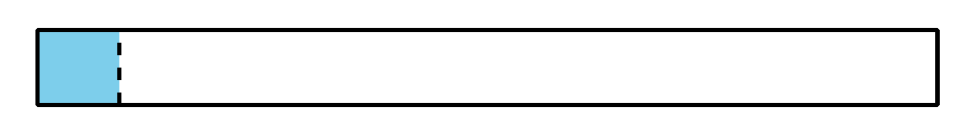 Haz una estimación que sea:1 Rectas numéricas útilesStudent Task StatementAndre usó rectas numéricas para encontrar fracciones que son equivalentes a . Dibujó esta recta numérica: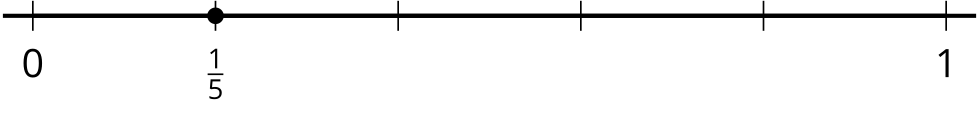 Después, dibujó tres rectas numéricas más y escribió una fracción debajo del punto en cada recta: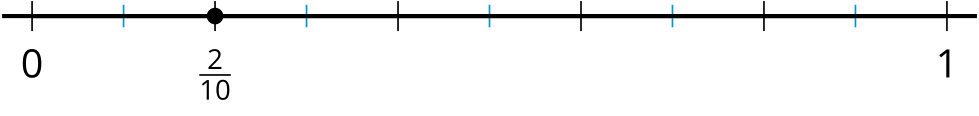 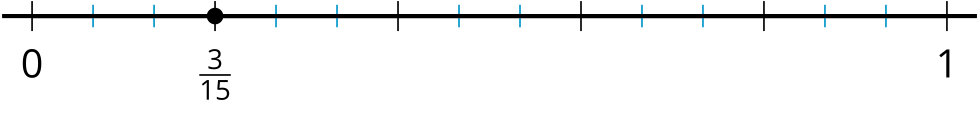 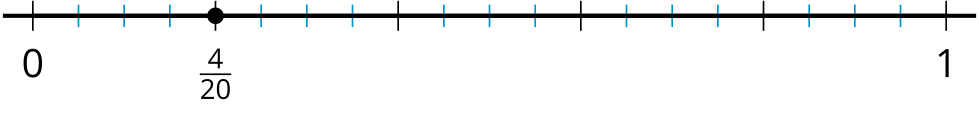 ¿Cómo usó Andre las rectas numéricas para encontrar fracciones equivalentes a ? Explícale a un compañero lo que pensaste.¿Cómo se pueden usar las rectas numéricas para mostrar si las siguientes fracciones son equivalentes? y  y Encuentra tres fracciones que sean equivalentes a . Explica o muestra cómo pueden ayudar las rectas numéricas de Andre.2 ¿Se puede hacer?Student Task StatementPriya quiere encontrar fracciones que sean equivalentes a , diferentes a . Se pregunta si puede encontrar fracciones equivalentes con denominador 9, 10 y 12.¿Se puede hacer? Usa rectas numéricas para mostrar tu razonamiento.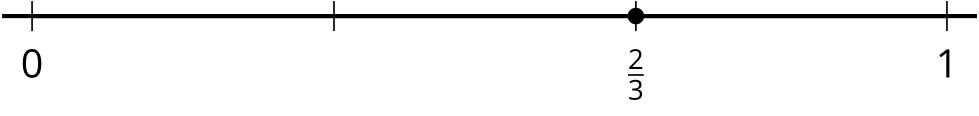 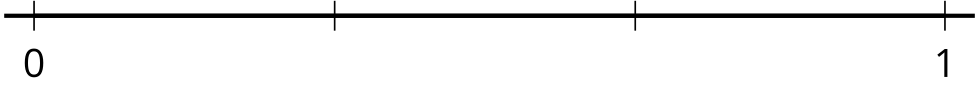 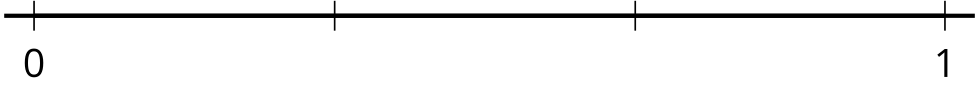 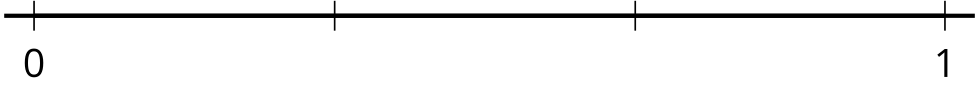 Representa  en una recta numérica. Después, encuentra dos fracciones que sean equivalentes a . ¿Cómo usarías la recta numérica para mostrar que son equivalentes a ?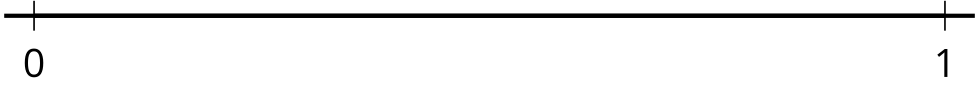 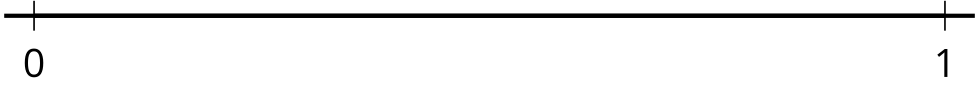 ¿Puedes encontrar una fracción equivalente a  que tenga a 100 como denominador? Explica o muestra tu razonamiento.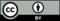 © CC BY 2021 Illustrative Mathematics®muy bajarazonablemuy alta